МКОУ «Журавлихинская СОШ»Олимпиадная работа по информатикеучени__  ____ класса__________________________________Всего 50 балловУстройство, обеспечивающее обмен информацией с контроллерами периферических устройств, называется:AGP-шинапроцессорзвуковая карта
4)PCI-шинаЧто из перечисленного является полным именем файла?\Turbo Pascal\readme.txtС:\Program Files\ Turbo Pascal\readme.txt Turbo Pascal\readme.txt \readme.txtКакой из перечисленных объемов информации эквивалентен по значению 2 килобайтам?2000 байт16384 бита
3)1 мегабайт
4) 2024 байта4. Какой из перечисленных протоколов предназначен для передачи файлов в компьютерных сетях?1)ftp2) http3)IP4) wwwВ языке Разсаl зарезервированное слово "Vаг":обозначает начало программы;обозначает раздел для объявления переменных;обозначает тип данных;обозначает комментарий к программе;В корзине лежит 100 шаров. Известно, что некоторые из них черного цвета, а некоторые белого. Количество белых шаров - натуральное число. Сколько шаров белого цвета лежит в корзине, если известно, что из двух любых шаров хотя бы один черный?14950997.  Выберите наименьшее количество информации:1)2 Килобайта2000 Байт16380 Бит4) 2176 Байт. 8. Установите соответствие между видами информации и примерами. А) 1Б, 2В, 3А, 4Д, 5Г			В) 1Д, 2В, 3А, 4Б, 5Г		Д) 1Б, 2А, 3Г, 4Д, 5ВБ) 1Б, 2А, 3Д, 4В, 5Г			Г) 1А, 2В, 3Б, 4Д, 5Г9. Производительность работы компьютера (быстрота выполнения операций) зависит от... А) 	размера экрана дисплея                                Б) 	частоты процессораВ) 	напряжения питания                                     Г) 	быстроты, нажатия на клавиши10. Чему равен 1 Кбайт? ... 1000 бит1000 байт103 байт210 байт11. Информационный объём дискеты 1,44 Мбайт. Какое количество дискет достаточно взять, чтобы записать 6 файлов, информационный объём каждого из которых примерно равен 200 Кбайт?123412. Из перечисленных программ найдите текстовый процессор:А) БлокнотБ) Microsoft WordВ) Word PadГ) Corel DRAWД) Microsoft Excel13. Сообщение о том, что Петя живет во втором подъезде, несет 3 бита информации. Сколько подъездов в доме?А) 4	Б) 5	В) 6	Г) 7	Д) 8	14. Инфознайка с другом придумали алфавиты. Инфознайка использовал тридцати двух символьный алфавит, а его друг - шестидесяти четырех символьный алфавит. Друзья обменялись письмами. Письмо Инфознайки содержит восемьдесят символов, а письмо друга - 70 символов. Сравните объем информации, содержащийся в письмах.А) Письмо друга больше на 20 бит информации;Б) Письмо Инфознайки больше на 20 бит информации; В) Письмо друга больше на 1 бит информации; Г) Письма друзей имеют одинаковый объем информации. 15. Во второй тур олимпиады по программированию проходят те участники, которые заняли призовые места (1-3) и набрали более 50% всех возможных баллов. Сколько участников олимпиады прошли во второй тур, если максимально возможное количество баллов – 80?А)5		Б)3	В)4	Г)9	Д) нет правильного ответа16. Андрей, Борис, Гриша и Дима заняли первые четыре места в олимпиаде по информатике. На вопрос, кто занял первое место, ребята ответили по-разному.Андрей сказал: «Это Борис!».Борис сказал: «Это Дима!».Гриша сказал: «Это не я!».Дима сказал: «Борис, как всегда, шутит».Оказалось, что правду сказал только один из ребят.Кто занял первое место?А) Андрей	Б) Борис	В) Гриша	Г) Дима	      Д) Невозможно определить17. У сломанного калькулятора работают только две команды:1) умножает на 2, 2) вычитает 1. Например, последовательность команд при получении из единицы числа 30 записывается так: 111121.Как из числа 1 получить число 24, если количество команд не должно превышать шесть?А)112211	Б)212111	В) 112111	Г) 111212	Д) правильного ответа нет18. Выберите фирму, впервые выпустившую на мировой рынок Персональный компьютер.А) AMD 	Б) INTEL 	В) Apple 	Г) Pentium 19. Пользователь работал с каталогом Архив. Сначала он поднялся на один уровень, затем перешёл в какой-то подкаталог текущего каталога и еще раз перешёл в какой-то подкаталог текущего каталога. В результате пользователь оказался в каталогеС:\Данные\Документы\2009.Определите полное имя каталога, в котором пользователь находился первоначально.А) С:\Данные\Документы\Архив                  Б) С:\Архив\Документы\2009.              В) С:\Данные\Архив           Г) С:\Архив20. Установите соответствие между терминами и их определениями.Ответ запишите в виде: 1б, 2в, 3а и т.д._________________________21. Установите  соответствие:Джон фон Нейман			А) автор популярной антивирусной программыЕвгений Касперский			Б) автор принципов устройства и работы ПК;Чарльз Беббидж			В) первый программистАда Лавлейс				Г) автор программного управления счетной                                                                      машины(прообраза современных ПК).Ответ запишите в виде: 1б, 2в, 3а и т.д.________________________22. Какой из этих IP-адресов может существовать в действительности?А) 192.496.25.47Б) 192.256.15.147В) 192.196.255.147Г) 100.200.300.400Д) 392.196.25.47 23. В Базе данных запись – это А) именованный столбец таблицы; Б)строка таблицы, содержащая информацию об отдельном объекте; В) столбец таблицы, содержащий условие; Г) столбец, содержащий главный ключ;Д) столбец, содержащий логическое выражение.24. Минимальным объектом, используемым в растровом графическом редакторе, является:точка экрана (пиксел)объект (прямоугольник, круг и т. д.)палитра цветовзнакоместо (символ)линза25. Сколько единиц в двоичной записи числа 33? А) 2	Б)3	В) 4	Г) 5	Д) правильного ответа нет 26. Инопланетяне сосчитали, что в двух городах проживает 1462 и 6571 землян. Общая численность населения в двух городах составляет 10253. Каково основание системы счисления, с помощью которой считают инопланетяне?А)7		Б)8		В)10		Г)16		Д) правильного ответа нет27. Сколько килобайтов информации содержит сообщение объёмом 218бит? В ответе указать одно число.________________________________28. В коробке находятся кубики трех цветов: красного, желтого и зеленого. Причем желтых в два раза больше красных, а зеленых на 6 больше чем желтых. Сообщение о том, что из коробки случайно вытащили желтый кубик, содержало 2 бита информации. Сколько было зеленых кубиков? ________________________________29. Некогда был пруд, в центре которого рос один лист водяной лилии. Каждый день число таких листьев удваивалось, и на десятый день вся поверхность пруда уже была заполнена листьями лилий. Сколько дней понадобилось, чтобы заполнить листьями половину пруда? Сколько листьев было после девятого дня?________________________________30. От разведчика была получена следующая шифрованная радиограмма, переданная с использованием азбуки Морзе:При передаче радиограммы была потеряна разбивка на буквы, но известно, что в радиограмме использовались только следующие буквы: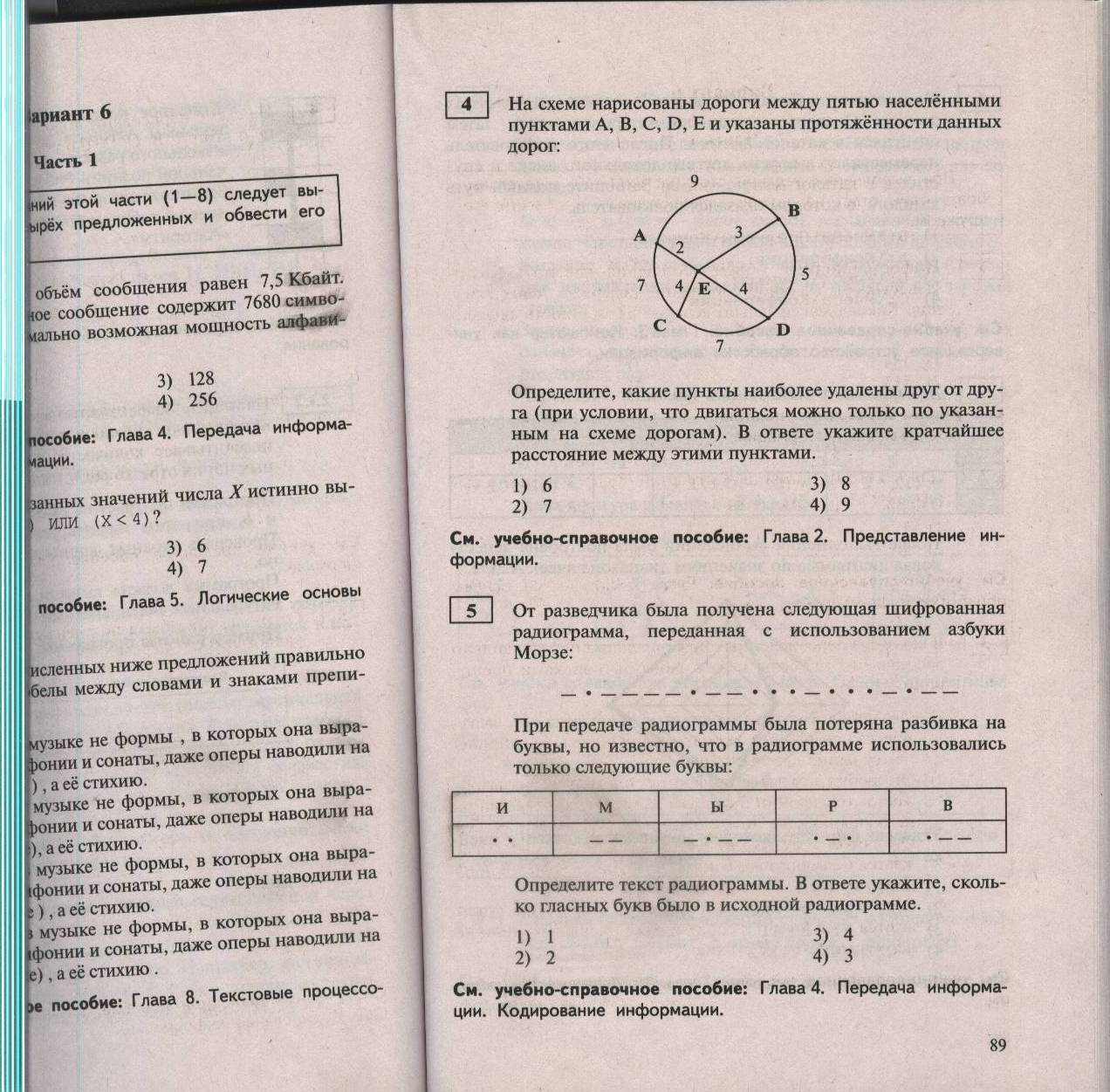 Определите текст радиограммы. В ответе укажите, сколько гласных букв было в исходной радиограмме.А) 1	Б) 2	В)   4		Г)   331. Пятеро одноклассников – Ирина, Тимур, Ксения, Сергей и Борис стали победителями олимпиад по физике, математике, информатике, литературе и географии.  Известно, что:Победитель олимпиады по информатике учит Ирину и Тимура работе на компьютере.Ксения и Сергей тоже заинтересовались информатикой.Тимур всегда побаивался физики.Ксения, Тимур и победитель олимпиады по литературе занимаются плаванием.Тимур и Ксения поздравили победителя олимпиады по математике.Ирина сожалеет о том, что у нее остается мало времени на литературу.Победителем какой олимпиады стал каждый из этих ребят? Впишите начальные буквы предметов соответственно перечню имен ребят: Ирина, Тимур, Ксения, Сергей и Борис.А) ФМИЛГ	Б) МЛГИФ	В) ГИЛМФ	Г)ФМЛИГ	Д) МГФЛИ	32. Какая формула будет получена в программе Microsoft Excel при копировании в ячейку С3 формулы из ячейки С2.
а) =A1*A2+B2б) =$A$1*$A$2+$B$2в) =$A$1*A3+B3г) =$A$2*A3+B3д) =$B$2*A3+B433. В военкомат приглашаются юноши, не достигшие возраста 16-ти лет, но уже достигшие возраста 15-ти лет, имеющие основную группу здоровья. Дата приглашения  - 20.06.2009. Сколько юношей из списка должны пойти в военкомат? _______________1. ЗрительнаяА. Трель соловья2. ЗвуковаяБ. Звёздное небо3. ВкусоваяВ. Колючки кустов малины4. ОбонятельнаяГ. Горечь горчицы5. ОсязательнаяД. Запах апельсина№ФамилияКлассМестоБалл1Рыбаков81502Попов82433Казакова83374Яшин91745Банников92506Рыбаков93327Попов101798Васильева102379Волохов10336КомандаДействиеРезультат11*2212*2414*2818*216216-115115*2301.Транслятора)  программа для сжатия информации2.Операционная системаб) способ соединения ПК в сеть 3.Архиваторв) программа, осуществляющая перевод программы с языка программирования на язык машинных кодов  4. Топология сетиг) комплекс программ для управления работой ПК  5. Web - браузерд) программа просмотра гипертекстовых документов имырв• •— —— • — — • — •• — —АВС1302124=$A$1*A2+B232354432№ФамилияДата рожденияГруппа здоровья1Волкин09.09.1993основная2Злобин12.06.1994основная3Зубакин10.12.1993основная4Иванов15.07.1993подготовительная5Пестиков01.04.1993основная6Петров07.03.1993подготовительнаяСидоров12.02.1993основная8Ямин10.05.1994основная